PLANTILLA DE CASO DE NEGOCIOS SIMPLE				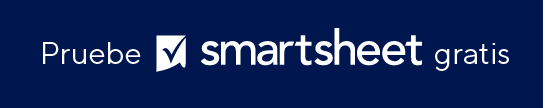 ENVIADO AENVIADO PORA LA ATENCIÓN DEPUNTO DE CONTACTODIRECCIÓNDIRECCIÓNTELÉFONOTELÉFONOCORREO ELECTRÓNICOCORREO ELECTRÓNICOFECHA DE PRESENTACIÓNMÉTODO DE ENTREGAMOTIVO DEL PROYECTODescriba por qué se necesita el proyecto, los problemas con la situación actual y por qué se requiere un cambio en el statu quo. Enumere las características, la tecnología, el equipo, los beneficios y las ventajas competitivas de este proyecto.OPCIONESDescriba brevemente las diferentes opciones para completar la solución. Por ejemplo, para diseñar un folleto, puede usar plantillas de un paquete de procesamiento de textos, contratar a un diseñador o diseñarlo usted mismo utilizando imágenes prediseñadas.BENEFICIOSDescriba las mejoras anticipadas del proyecto. ¿Cómo puede ayudar este proyecto a la organización? Por ejemplo, si compramos una licencia para un programa de autoedición, ¿ahorramos en la subcontratación del diseño de nuestro boletín informativo?COSTOS¿Cuánto costará el proyecto? Incluya costos de contingencia para cubrir los excesos de eventos de riesgo. Incluya los costos de mantenimiento continuo y costos operativos del proyecto.RIESGOSDescriba los riesgos para el proyecto, como los costos adicionales y más trabajo del previsto.CRONOGRAMAIndique cuánto tiempo tomará el proyecto, los logros y cuánto tiempo pasará antes de que los beneficios se vuelvan evidentes. Además, tenga en cuenta si el tiempo de reserva está incluido en esta estimación.EVALUACIÓN¿Cuáles son los costos de no hacer el proyecto? Por ejemplo, ¿el boletín se suspenderá indefinidamente? ¿Qué sucede si el proyecto no se lleva a cabo? ¿La organización puede pagar el proyecto?RECOMENDACIÓNResuma y recomiende por qué el proyecto es una buena idea.RENUNCIATodos los artículos, las plantillas o la información que proporcione Smartsheet en el sitio web son solo de referencia. Mientras nos esforzamos por mantener la información actualizada y correcta, no hacemos declaraciones ni garantías de ningún tipo, explícitas o implícitas, sobre la integridad, precisión, confiabilidad, idoneidad o disponibilidad con respecto al sitio web o la información, los artículos, las plantillas o los gráficos relacionados que figuran en el sitio web. Por lo tanto, cualquier confianza que usted deposite en dicha información es estrictamente bajo su propio riesgo.